DEFINICIÓN DE PEQUEÑO PROYECTOPLANTILLA		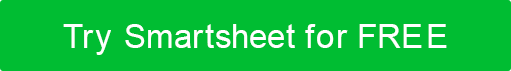 Paso 1. Entregables del proyectoEnumere todos los entregables del proyecto y describa brevemente cada uno. No enumere las fechas. Agregue más filas según sea necesario.Paso 2. Lista de tareas del proyectoEnumere todas las tareas del proyecto que se completarán, en función de los entregables enumerados en la sección anterior. No enumere las fechas. Agregue más filas según sea necesario. Alternativamente, puede adjuntar su estructura de desglose de trabajo (WBS) a la declaración de alcance. Paso 3.  Fuera del alcancePaso 4. Supuestos del proyectoEnumere cualquier factor del proyecto que se considere verdadero, real o cierto. Las suposiciones generalmente implican un cierto grado de riesgo.Paso 5. Restricciones del proyectoPaso 6. Estimaciones actualizadasPaso 7. AprobacionesPROYECTO NO.OBJETIVOS DEL PROYECTOFECHA DE ENVÍODescribir los objetivos de alto nivel del proyecto y cómo se relaciona con los objetivos generales del negocio.00/00/0000ENTREGABLE NO.DESCRIPCIÓN123Estructura de desglose del trabajo (WBS) adjuntaNoSíProporcionar enlace, si correspondeTAREA NO.DESCRIPCIÓNPARA ENTREGABLE NO. ...INTRODUCIR TAREA #123Este proyecto NO logrará o incluirá lo siguiente:Enumere los entregables o tareas que no se completarán o proporcionarán como resultados de este proyecto.No.PRESUNCIÓN123FECHA DE INICIO DEL PROYECTOFECHA DE LANZAMIENTO / PUESTA EN MARCHAFECHA DE FINALIZACIÓN DEL PROYECTOENUMERE CUALQUIER FECHA LÍMITE (S) ESTRICTA (S)ENUMERE OTRAS FECHAS / DESCRIPCIONES 
DE HITOS CLAVERESTRICCIONES PRESUPUESTARIAS
Introduzca información sobre las limitaciones presupuestarias del proyecto (presupuesto total del proyecto, presupuesto máximo para los entregables clave del proyecto).RESTRICCIONES DE CALIDAD/RENDIMIENTO
Introduzca los requisitos para la funcionalidad, el rendimiento o la calidad del proyecto.RESTRICCIONES DE EQUIPO / PERSONAL
Ingrese las restricciones con respecto al equipo o las personas que afectan el proyecto.RESTRICCIONES REGULATORIASIntroduzca cualquier restricción legal, política u otra restricción regulatoria.Estimar las horas requeridas para completar el proyecto.Introduzca el número total de horasNOMBRE Y TÍTULO DE LAS PARTES INTERESADASPAPEL DE LAS PARTES INTERESADAS / APROBADORESFECHA DE PRESENTACIÓN PARA SU APROBACIÓNFECHA DE RECEPCIÓN DE LA APROBACIÓNRENUNCIACualquier artículo, plantilla o información proporcionada por Smartsheet en el sitio web es solo para referencia. Si bien nos esforzamos por mantener la información actualizada y correcta, no hacemos representaciones o garantías de ningún tipo, expresas o implícitas, sobre la integridad, precisión, confiabilidad, idoneidad o disponibilidad con respecto al sitio web o la información, artículos, plantillas o gráficos relacionados contenidos en el sitio web. Por lo tanto, cualquier confianza que deposite en dicha información es estrictamente bajo su propio riesgo.